Publicado en Oviedo el 16/03/2017 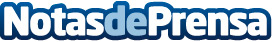 Andalucía y Murcia, principales productores de flores y plantas vivas en EspañaLa salida de la crisis económica ha sido uno de los principales factores señalados por expertos para explicar el aumento notable en el número total de divorcios y separaciones en España en los últimos tiempos. Otra clave importante que se ha señalado es la de la simplificación de todos los trámites para completar este procedimientoDatos de contacto:Antonio Vázquez RodríguezNota de prensa publicada en: https://www.notasdeprensa.es/andalucia-y-murcia-principales-productores-de_1 Categorias: Interiorismo Madrid Andalucia Ecología Jardín/Terraza http://www.notasdeprensa.es